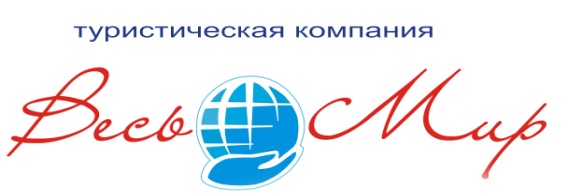 РТ, 420107, г Казань, ул. Спартаковская, д.2 , оф. 312е-mail: allworld-tour@mail.ruсайт: www.vesmirkazan.ruтелефакс:  (843) 296-93-70; 8 (900) 325-27-30______________________________________________________________________________________Цены на санаторно-курортные путевки В санатории им. В.И.Ленина на 2022 годПолную информацию по санаторию смотрите здесь…Пенсионерам: специальные заезды по специальным ценам с трансфером из Казани! (см. здесь…)Цены  действуют  с 09.01.2022г. до 31.05.2022г		Расчетный период: сутки                                				Заезд -  12.00, Выезд – 10.00Дети до 4-х лет принимаются бесплатно (без предоставления отдельного места и питания)* Доп. места для взрослых в стандартные номера не предоставляютсяУсловные обозначения: основное место: "2" - 2-спальная, "1" - 1-спальная кровать,      доп.место: "2" – диван.Документы на заселение: Путевка или Ваучер, документы, удостоверяющие личность ВСЕХ участников тура (паспорт), страховой медицинский полис, санаторно-курортную карту (если путевка с лечением, давностью не менее 2-х месяцев), СНИЛС. Для детей до 14 лет нужна справка об эпидокружении.РазмещениеПроживание,питаниеПроживание,питаниеПроживание,питаниеПроживание,питаниеПроживание,питание, лечениеПроживание,питание, лечениеПроживание,питание, лечениеГлавный  корпусосн.1 чел.1 чел.2 чел.1 чел.1 чел.2 чел.2 чел.(ТВ, холодильник, душ с поддоном(на пол), санузел, балкон)2-х местный номер  1,6,7 эт.1+128002800560035503550710071002-х местный номер  1,6,7 эт. (ребенок 5-14л)320032001-но местный номер 1,6,7 эт.135503550430043002-х местный номер 2-5 эт.1+1   3050   3050610038003800760076002-х местный номер  2-5 эт. (ребенок 5-14л)335033501-но местный номер 2-5 эт.137503750450045001-но местный номер без балкона 2-7 эт.1,53450345042004200Номера повышенной комфортности1 чел.1 чел.2 чел.1 чел.1 чел.2 чел.2 чел.(ТВ, холодильник, душ.кабина, балкон,свч-печь, чайник,кондиционер, утюг,фен)Апартаменты2720072008500795079501035010350Джуниор сюит 2-местный одно-двухкомнатный2710071008400785078501025010250Дополнительные местаВзрослыйБез лечения/с лечениемВзрослыйБез лечения/с лечениемРебенок от 5 до 8 лет без лечения/ с лечениемРебенок от 5 до 8 лет без лечения/ с лечениемРебенок от 5 до 8 лет без лечения/ с лечениемРебенок от 9 до 14 лет без лечения)/с лечениемРебенок от 9 до 14 лет без лечения)/с лечениемРебенок от 9 до 14 лет без лечения)/с лечениемРебенок от 9 до 14 лет без лечения)/с лечениемДоп. место в 1-но, 2-х мест. номерах «Стандарт»2150/28002150/28002150/28002350/30002350/30002350/30002350/3000Доп. место в Апартаментах и Джуниор сюит1300/24001300/24001300/24001300/24001300/24001300/24001300/24001300/24001300/2400